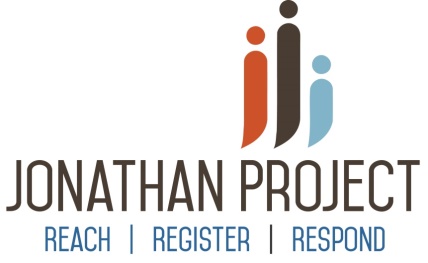 Defending My Table Video Serieshttps://vimeo.com/180639716Introduction to Defending My Tablehttps://vimeo.com/181953682Living out my faithhttps://vimeo.com/182641732Valueshttps://vimeo.com/182647717Security